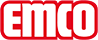 emco Bauemco LIMBUS without double ring round brushes Limbus 105ModelLimbus 105MaterialHigh-quality solid rubber, weather-proof and abrasion-proofApprox. height (mm)10.5Tread surfaceOctagonal honeycomb pattern with leading edge at side. Dimensional tolerance +/- 1.5%Water drainageRibs on the underside combined with open honeycomb bases ensure good water drainage even where the construction height is lowColoursRubber honeycomb mat: blackDouble ring brush insertsRubber honeycomb mat: blackCustom matsCan be cut to rectangular shapes (only possible without leading edge)DimensionsMat width:.........................mm (bar length)Mat depth:.........................mm (walking direction)Contactemco Bautechnik GmbH · Breslauer Straße 34 - 38 · D-49808 Lingen (Ems) · Germany · Phone: +49 (0) 591/9140-500 · Fax: +49 (0) 591/9140-852 · Email: bau@emco.de · www.emco-bau.com